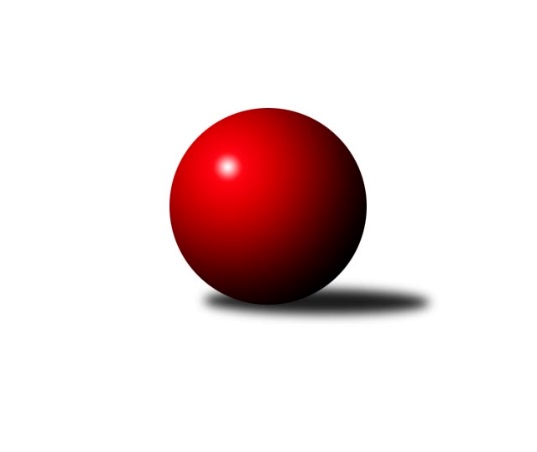 Č.9Ročník 2022/2023	23.5.2024 Mistrovství Prahy 2 2022/2023Statistika 9. kolaTabulka družstev:		družstvo	záp	výh	rem	proh	skore	sety	průměr	body	plné	dorážka	chyby	1.	TJ Rudná B	8	6	0	2	38.0 : 26.0 	(55.0 : 41.0)	2417	12	1698	719	53	2.	AC Sparta B	8	5	1	2	37.0 : 27.0 	(52.5 : 43.5)	2436	11	1699	736	58	3.	TJ Kobylisy C	8	5	0	3	38.0 : 26.0 	(60.0 : 36.0)	2375	10	1678	698	55.3	4.	TJ Vršovice B	9	5	0	4	39.0 : 33.0 	(54.0 : 54.0)	2327	10	1650	677	56.3	5.	KK Dopravní podniky Praha A	9	5	0	4	37.5 : 34.5 	(57.0 : 51.0)	2448	10	1726	722	52.9	6.	KK Slavoj D	9	5	0	4	35.5 : 36.5 	(49.5 : 58.5)	2385	10	1692	693	55.7	7.	TJ Rudná C	8	4	1	3	35.0 : 29.0 	(47.5 : 48.5)	2312	9	1684	629	62.5	8.	KK Konstruktiva D	7	4	0	3	30.0 : 26.0 	(42.0 : 42.0)	2398	8	1705	693	57.7	9.	SK Meteor D	8	4	0	4	30.0 : 34.0 	(46.5 : 49.5)	2410	8	1707	703	50.9	10.	TJ Astra Zahradní Město B	9	4	0	5	31.0 : 41.0 	(50.0 : 58.0)	2296	8	1643	652	57.3	11.	SK Uhelné sklady B	6	3	0	3	25.0 : 23.0 	(36.0 : 36.0)	2361	6	1697	663	62	12.	SK Uhelné sklady C	9	3	0	6	31.0 : 41.0 	(50.5 : 57.5)	2442	6	1723	718	60.7	13.	KK Konstruktiva Praha E	8	2	0	6	26.0 : 38.0 	(41.0 : 55.0)	2387	4	1704	684	67.4	14.	KK Slavia B	8	1	0	7	23.0 : 41.0 	(42.5 : 53.5)	2276	2	1608	668	63.1Tabulka doma:		družstvo	záp	výh	rem	proh	skore	sety	průměr	body	maximum	minimum	1.	TJ Vršovice B	5	5	0	0	29.0 : 11.0 	(36.5 : 23.5)	2370	10	2503	2279	2.	TJ Kobylisy C	4	4	0	0	25.0 : 7.0 	(34.5 : 13.5)	2354	8	2377	2334	3.	TJ Rudná C	6	3	1	2	27.0 : 21.0 	(35.0 : 37.0)	2395	7	2493	2284	4.	AC Sparta B	3	3	0	0	18.0 : 6.0 	(20.0 : 16.0)	2489	6	2531	2449	5.	KK Konstruktiva D	3	3	0	0	17.0 : 7.0 	(21.0 : 15.0)	2478	6	2517	2427	6.	TJ Astra Zahradní Město B	4	3	0	1	20.0 : 12.0 	(26.5 : 21.5)	2413	6	2475	2294	7.	KK Slavoj D	4	3	0	1	19.5 : 12.5 	(21.5 : 26.5)	2556	6	2604	2487	8.	TJ Rudná B	4	3	0	1	19.0 : 13.0 	(28.0 : 20.0)	2503	6	2525	2476	9.	KK Dopravní podniky Praha A	4	3	0	1	19.0 : 13.0 	(25.0 : 23.0)	2499	6	2554	2434	10.	SK Meteor D	5	3	0	2	21.0 : 19.0 	(28.5 : 31.5)	2452	6	2509	2411	11.	SK Uhelné sklady C	5	2	0	3	17.0 : 23.0 	(28.5 : 31.5)	2329	4	2346	2314	12.	SK Uhelné sklady B	1	1	0	0	6.0 : 2.0 	(6.0 : 6.0)	2309	2	2309	2309	13.	KK Konstruktiva Praha E	4	1	0	3	12.0 : 20.0 	(17.0 : 31.0)	2391	2	2470	2306	14.	KK Slavia B	5	1	0	4	16.0 : 24.0 	(29.5 : 30.5)	2231	2	2392	1921Tabulka venku:		družstvo	záp	výh	rem	proh	skore	sety	průměr	body	maximum	minimum	1.	TJ Rudná B	4	3	0	1	19.0 : 13.0 	(27.0 : 21.0)	2396	6	2600	2171	2.	AC Sparta B	5	2	1	2	19.0 : 21.0 	(32.5 : 27.5)	2423	5	2491	2384	3.	SK Uhelné sklady B	5	2	0	3	19.0 : 21.0 	(30.0 : 30.0)	2370	4	2577	2148	4.	KK Dopravní podniky Praha A	5	2	0	3	18.5 : 21.5 	(32.0 : 28.0)	2438	4	2553	2289	5.	KK Slavoj D	5	2	0	3	16.0 : 24.0 	(28.0 : 32.0)	2351	4	2429	2291	6.	TJ Rudná C	2	1	0	1	8.0 : 8.0 	(12.5 : 11.5)	2271	2	2346	2196	7.	SK Meteor D	3	1	0	2	9.0 : 15.0 	(18.0 : 18.0)	2396	2	2427	2344	8.	KK Konstruktiva Praha E	4	1	0	3	14.0 : 18.0 	(24.0 : 24.0)	2386	2	2483	2315	9.	SK Uhelné sklady C	4	1	0	3	14.0 : 18.0 	(22.0 : 26.0)	2479	2	2561	2434	10.	TJ Kobylisy C	4	1	0	3	13.0 : 19.0 	(25.5 : 22.5)	2381	2	2530	2187	11.	KK Konstruktiva D	4	1	0	3	13.0 : 19.0 	(21.0 : 27.0)	2371	2	2475	2302	12.	TJ Astra Zahradní Město B	5	1	0	4	11.0 : 29.0 	(23.5 : 36.5)	2272	2	2452	1863	13.	KK Slavia B	3	0	0	3	7.0 : 17.0 	(13.0 : 23.0)	2291	0	2452	2174	14.	TJ Vršovice B	4	0	0	4	10.0 : 22.0 	(17.5 : 30.5)	2316	0	2423	2250Tabulka podzimní části:		družstvo	záp	výh	rem	proh	skore	sety	průměr	body	doma	venku	1.	TJ Rudná B	8	6	0	2	38.0 : 26.0 	(55.0 : 41.0)	2417	12 	3 	0 	1 	3 	0 	1	2.	AC Sparta B	8	5	1	2	37.0 : 27.0 	(52.5 : 43.5)	2436	11 	3 	0 	0 	2 	1 	2	3.	TJ Kobylisy C	8	5	0	3	38.0 : 26.0 	(60.0 : 36.0)	2375	10 	4 	0 	0 	1 	0 	3	4.	TJ Vršovice B	9	5	0	4	39.0 : 33.0 	(54.0 : 54.0)	2327	10 	5 	0 	0 	0 	0 	4	5.	KK Dopravní podniky Praha A	9	5	0	4	37.5 : 34.5 	(57.0 : 51.0)	2448	10 	3 	0 	1 	2 	0 	3	6.	KK Slavoj D	9	5	0	4	35.5 : 36.5 	(49.5 : 58.5)	2385	10 	3 	0 	1 	2 	0 	3	7.	TJ Rudná C	8	4	1	3	35.0 : 29.0 	(47.5 : 48.5)	2312	9 	3 	1 	2 	1 	0 	1	8.	KK Konstruktiva D	7	4	0	3	30.0 : 26.0 	(42.0 : 42.0)	2398	8 	3 	0 	0 	1 	0 	3	9.	SK Meteor D	8	4	0	4	30.0 : 34.0 	(46.5 : 49.5)	2410	8 	3 	0 	2 	1 	0 	2	10.	TJ Astra Zahradní Město B	9	4	0	5	31.0 : 41.0 	(50.0 : 58.0)	2296	8 	3 	0 	1 	1 	0 	4	11.	SK Uhelné sklady B	6	3	0	3	25.0 : 23.0 	(36.0 : 36.0)	2361	6 	1 	0 	0 	2 	0 	3	12.	SK Uhelné sklady C	9	3	0	6	31.0 : 41.0 	(50.5 : 57.5)	2442	6 	2 	0 	3 	1 	0 	3	13.	KK Konstruktiva Praha E	8	2	0	6	26.0 : 38.0 	(41.0 : 55.0)	2387	4 	1 	0 	3 	1 	0 	3	14.	KK Slavia B	8	1	0	7	23.0 : 41.0 	(42.5 : 53.5)	2276	2 	1 	0 	4 	0 	0 	3Tabulka jarní části:		družstvo	záp	výh	rem	proh	skore	sety	průměr	body	doma	venku	1.	TJ Kobylisy C	0	0	0	0	0.0 : 0.0 	(0.0 : 0.0)	0	0 	0 	0 	0 	0 	0 	0 	2.	AC Sparta B	0	0	0	0	0.0 : 0.0 	(0.0 : 0.0)	0	0 	0 	0 	0 	0 	0 	0 	3.	TJ Rudná B	0	0	0	0	0.0 : 0.0 	(0.0 : 0.0)	0	0 	0 	0 	0 	0 	0 	0 	4.	TJ Vršovice B	0	0	0	0	0.0 : 0.0 	(0.0 : 0.0)	0	0 	0 	0 	0 	0 	0 	0 	5.	TJ Rudná C	0	0	0	0	0.0 : 0.0 	(0.0 : 0.0)	0	0 	0 	0 	0 	0 	0 	0 	6.	SK Meteor D	0	0	0	0	0.0 : 0.0 	(0.0 : 0.0)	0	0 	0 	0 	0 	0 	0 	0 	7.	TJ Astra Zahradní Město B	0	0	0	0	0.0 : 0.0 	(0.0 : 0.0)	0	0 	0 	0 	0 	0 	0 	0 	8.	KK Dopravní podniky Praha A	0	0	0	0	0.0 : 0.0 	(0.0 : 0.0)	0	0 	0 	0 	0 	0 	0 	0 	9.	SK Uhelné sklady C	0	0	0	0	0.0 : 0.0 	(0.0 : 0.0)	0	0 	0 	0 	0 	0 	0 	0 	10.	KK Slavoj D	0	0	0	0	0.0 : 0.0 	(0.0 : 0.0)	0	0 	0 	0 	0 	0 	0 	0 	11.	KK Konstruktiva D	0	0	0	0	0.0 : 0.0 	(0.0 : 0.0)	0	0 	0 	0 	0 	0 	0 	0 	12.	KK Konstruktiva Praha E	0	0	0	0	0.0 : 0.0 	(0.0 : 0.0)	0	0 	0 	0 	0 	0 	0 	0 	13.	SK Uhelné sklady B	0	0	0	0	0.0 : 0.0 	(0.0 : 0.0)	0	0 	0 	0 	0 	0 	0 	0 	14.	KK Slavia B	0	0	0	0	0.0 : 0.0 	(0.0 : 0.0)	0	0 	0 	0 	0 	0 	0 	0 Zisk bodů pro družstvo:		jméno hráče	družstvo	body	zápasy	v %	dílčí body	sety	v %	1.	Jiří Bendl 	SK Uhelné sklady C 	8	/	9	(89%)	12	/	18	(67%)	2.	Jan Klégr 	TJ Rudná C 	7	/	7	(100%)	11	/	14	(79%)	3.	Vojtěch Vojtíšek 	TJ Kobylisy C 	7	/	7	(100%)	11	/	14	(79%)	4.	Roman Hrdlička 	KK Slavoj D 	7	/	9	(78%)	12	/	18	(67%)	5.	Jaroslav Pleticha ml.	KK Konstruktiva D 	6	/	7	(86%)	12	/	14	(86%)	6.	Miroslav Viktorin 	AC Sparta B 	6	/	8	(75%)	14	/	16	(88%)	7.	Miloslav Dušek 	SK Uhelné sklady C 	6	/	8	(75%)	12	/	16	(75%)	8.	Pavel Kasal 	TJ Rudná B 	6	/	8	(75%)	11.5	/	16	(72%)	9.	Milan Mareš 	KK Slavia B 	6	/	8	(75%)	11	/	16	(69%)	10.	Jarmila Zimáková 	TJ Rudná C 	6	/	8	(75%)	10	/	16	(63%)	11.	Zbyněk Lébl 	KK Konstruktiva Praha E 	6	/	8	(75%)	10	/	16	(63%)	12.	Jindřich Habada 	KK Dopravní podniky Praha A 	6	/	9	(67%)	12	/	18	(67%)	13.	Radovan Šimůnek 	TJ Astra Zahradní Město B 	6	/	9	(67%)	11.5	/	18	(64%)	14.	Václav Papež 	TJ Vršovice B 	6	/	9	(67%)	9	/	18	(50%)	15.	Vojtěch Kostelecký 	TJ Astra Zahradní Město B 	5	/	6	(83%)	8	/	12	(67%)	16.	Bohumír Musil 	KK Konstruktiva Praha E 	5	/	6	(83%)	8	/	12	(67%)	17.	Anna Novotná 	TJ Rudná C 	5	/	6	(83%)	7	/	12	(58%)	18.	Karel Erben 	TJ Kobylisy C 	5	/	7	(71%)	11.5	/	14	(82%)	19.	Tereza Hrbková 	SK Meteor D 	5	/	7	(71%)	11	/	14	(79%)	20.	Martin Machulka 	TJ Rudná B 	5	/	7	(71%)	10.5	/	14	(75%)	21.	Vladimír Strnad 	TJ Vršovice B 	5	/	7	(71%)	10	/	14	(71%)	22.	Tomáš Eštók 	KK Konstruktiva D 	5	/	7	(71%)	8.5	/	14	(61%)	23.	Michal Kocan 	KK Slavia B 	5	/	8	(63%)	10	/	16	(63%)	24.	Václav Císař 	TJ Kobylisy C 	5	/	8	(63%)	10	/	16	(63%)	25.	Josef Hladík 	TJ Vršovice B 	5	/	8	(63%)	9.5	/	16	(59%)	26.	Marek Sedlák 	TJ Astra Zahradní Město B 	5	/	9	(56%)	12	/	18	(67%)	27.	Jan Novák 	KK Dopravní podniky Praha A 	5	/	9	(56%)	10	/	18	(56%)	28.	Daniel Kulhánek 	KK Slavoj D 	5	/	9	(56%)	8	/	18	(44%)	29.	Petra Švarcová 	KK Dopravní podniky Praha A 	4.5	/	7	(64%)	9	/	14	(64%)	30.	Martin Dubský 	AC Sparta B 	4	/	4	(100%)	7.5	/	8	(94%)	31.	Tomáš Keller 	TJ Rudná B 	4	/	4	(100%)	6	/	8	(75%)	32.	Richard Sekerák 	SK Meteor D 	4	/	5	(80%)	6	/	10	(60%)	33.	Šarlota Smutná 	KK Konstruktiva D 	4	/	6	(67%)	7.5	/	12	(63%)	34.	Karel Wolf 	TJ Vršovice B 	4	/	6	(67%)	7.5	/	12	(63%)	35.	Pavel Černý 	SK Uhelné sklady B 	4	/	6	(67%)	7.5	/	12	(63%)	36.	Markéta Rajnochová 	SK Uhelné sklady B 	4	/	6	(67%)	6	/	12	(50%)	37.	Jan Vácha 	AC Sparta B 	4	/	7	(57%)	10	/	14	(71%)	38.	Vladimír Dvořák 	SK Meteor D 	4	/	7	(57%)	9	/	14	(64%)	39.	Josef Kocan 	KK Slavia B 	4	/	7	(57%)	7	/	14	(50%)	40.	Milan Perman 	KK Konstruktiva Praha E 	4	/	7	(57%)	6	/	14	(43%)	41.	Marián Kováč 	TJ Kobylisy C 	4	/	8	(50%)	8.5	/	16	(53%)	42.	Miroslav Šostý 	SK Meteor D 	4	/	8	(50%)	8	/	16	(50%)	43.	Miroslav Tomeš 	KK Dopravní podniky Praha A 	4	/	9	(44%)	10	/	18	(56%)	44.	Eva Kozáková 	SK Uhelné sklady C 	4	/	9	(44%)	8	/	18	(44%)	45.	Miroslav Míchal 	SK Uhelné sklady B 	3	/	4	(75%)	6	/	8	(75%)	46.	Roman Tumpach 	SK Uhelné sklady B 	3	/	6	(50%)	8	/	12	(67%)	47.	Adam Rajnoch 	SK Uhelné sklady B 	3	/	6	(50%)	6	/	12	(50%)	48.	Adam Lesák 	TJ Rudná B 	3	/	6	(50%)	5	/	12	(42%)	49.	Hana Zdražilová 	KK Slavoj D 	3	/	6	(50%)	5	/	12	(42%)	50.	Miloš Endrle 	SK Uhelné sklady C 	3	/	6	(50%)	5	/	12	(42%)	51.	Markéta Strečková 	KK Konstruktiva D 	3	/	6	(50%)	5	/	12	(42%)	52.	Blanka Koubová 	KK Slavoj D 	3	/	7	(43%)	6	/	14	(43%)	53.	Dana Školová 	SK Uhelné sklady C 	3	/	7	(43%)	6	/	14	(43%)	54.	Tomáš Kudweis 	TJ Astra Zahradní Město B 	3	/	8	(38%)	7.5	/	16	(47%)	55.	Milan Mareš st.	KK Slavia B 	3	/	8	(38%)	7.5	/	16	(47%)	56.	Kamila Svobodová 	AC Sparta B 	3	/	8	(38%)	7	/	16	(44%)	57.	Zdeněk Cepl 	AC Sparta B 	3	/	8	(38%)	4	/	16	(25%)	58.	Luboš Polák 	TJ Vršovice B 	3	/	9	(33%)	9	/	18	(50%)	59.	Jindřich Málek 	KK Dopravní podniky Praha A 	3	/	9	(33%)	8	/	18	(44%)	60.	Jaroslav Vondrák 	KK Dopravní podniky Praha A 	3	/	9	(33%)	6	/	18	(33%)	61.	Zdeněk Boháč 	SK Meteor D 	2	/	2	(100%)	4	/	4	(100%)	62.	Jana Cermanová 	TJ Kobylisy C 	2	/	2	(100%)	2.5	/	4	(63%)	63.	Jiří Brada 	KK Dopravní podniky Praha A 	2	/	2	(100%)	2	/	4	(50%)	64.	Dominik Kocman 	TJ Rudná C 	2	/	3	(67%)	3	/	6	(50%)	65.	Petra Koščová 	TJ Rudná B 	2	/	4	(50%)	5	/	8	(63%)	66.	Petra Sedláčková 	KK Slavoj D 	2	/	4	(50%)	4.5	/	8	(56%)	67.	Petr Peřina 	TJ Astra Zahradní Město B 	2	/	4	(50%)	3	/	8	(38%)	68.	Miroslav Kýhos 	TJ Rudná B 	2	/	5	(40%)	5	/	10	(50%)	69.	Hana Poláčková 	TJ Rudná C 	2	/	5	(40%)	4	/	10	(40%)	70.	Stanislava Švindlová 	KK Konstruktiva Praha E 	2	/	5	(40%)	3	/	10	(30%)	71.	Karel Svitavský 	TJ Vršovice B 	2	/	5	(40%)	3	/	10	(30%)	72.	Ivo Vávra 	TJ Vršovice B 	2	/	5	(40%)	3	/	10	(30%)	73.	Marek Dvořák 	TJ Rudná C 	2	/	5	(40%)	2.5	/	10	(25%)	74.	Peter Koščo 	TJ Rudná B 	2	/	6	(33%)	6	/	12	(50%)	75.	Radek Machulka 	TJ Rudná B 	2	/	6	(33%)	6	/	12	(50%)	76.	Vít Fikejzl 	AC Sparta B 	2	/	6	(33%)	5	/	12	(42%)	77.	Michal Kliment 	TJ Kobylisy C 	2	/	7	(29%)	9	/	14	(64%)	78.	Markéta Baťková 	KK Slavoj D 	2	/	7	(29%)	7	/	14	(50%)	79.	Jiřina Beranová 	KK Konstruktiva Praha E 	2	/	7	(29%)	6	/	14	(43%)	80.	Petr Mašek 	KK Konstruktiva Praha E 	2	/	8	(25%)	5	/	16	(31%)	81.	Jana Průšová 	KK Slavoj D 	1.5	/	5	(30%)	4	/	10	(40%)	82.	František Stibor 	TJ Kobylisy C 	1	/	1	(100%)	2	/	2	(100%)	83.	Jan Kryda 	KK Slavia B 	1	/	1	(100%)	2	/	2	(100%)	84.	Tomáš Sůva 	AC Sparta B 	1	/	1	(100%)	2	/	2	(100%)	85.	Josef Kocan 	KK Slavia B 	1	/	1	(100%)	2	/	2	(100%)	86.	Eva Kopřivová 	KK Konstruktiva D 	1	/	1	(100%)	2	/	2	(100%)	87.	Jan Mařánek 	TJ Rudná C 	1	/	1	(100%)	1	/	2	(50%)	88.	Miroslav Klabík 	TJ Vršovice B 	1	/	1	(100%)	1	/	2	(50%)	89.	Jiří Čihák 	KK Konstruktiva D 	1	/	2	(50%)	3	/	4	(75%)	90.	Markéta Březinová 	TJ Kobylisy C 	1	/	2	(50%)	3	/	4	(75%)	91.	Barbora Slunečková 	TJ Rudná C 	1	/	2	(50%)	3	/	4	(75%)	92.	Stanislav Řádek 	AC Sparta B 	1	/	2	(50%)	2	/	4	(50%)	93.	Zdenka Cachová 	KK Konstruktiva D 	1	/	2	(50%)	2	/	4	(50%)	94.	Přemysl Jonák 	KK Slavia B 	1	/	2	(50%)	1	/	4	(25%)	95.	Tomáš Doležal 	TJ Astra Zahradní Město B 	1	/	2	(50%)	1	/	4	(25%)	96.	Jaroslav Krčma 	TJ Kobylisy C 	1	/	2	(50%)	1	/	4	(25%)	97.	Danuše Kuklová 	KK Slavoj D 	1	/	3	(33%)	2	/	6	(33%)	98.	Lukáš Pelánek 	TJ Vršovice B 	1	/	3	(33%)	2	/	6	(33%)	99.	Jan Červenka 	AC Sparta B 	1	/	3	(33%)	1	/	6	(17%)	100.	Miroslav Vyšný 	KK Slavoj D 	1	/	3	(33%)	1	/	6	(17%)	101.	Jiří Kuděj 	SK Uhelné sklady B 	1	/	3	(33%)	1	/	6	(17%)	102.	Jan Pozner 	SK Meteor D 	1	/	5	(20%)	4	/	10	(40%)	103.	Michael Šepič 	SK Meteor D 	1	/	5	(20%)	2	/	10	(20%)	104.	František Vondráček 	KK Konstruktiva Praha E 	1	/	5	(20%)	2	/	10	(20%)	105.	Marek Sedláček 	SK Uhelné sklady B 	1	/	5	(20%)	1.5	/	10	(15%)	106.	Štěpán Fatka 	TJ Rudná C 	1	/	6	(17%)	5	/	12	(42%)	107.	Jiří Budil 	SK Uhelné sklady C 	1	/	6	(17%)	4.5	/	12	(38%)	108.	Ivan Hrbek 	SK Meteor D 	1	/	8	(13%)	2	/	16	(13%)	109.	Lucie Hlavatá 	TJ Astra Zahradní Město B 	1	/	9	(11%)	5	/	18	(28%)	110.	Jaroslav Mařánek 	TJ Rudná C 	0	/	1	(0%)	0.5	/	2	(25%)	111.	Karel Kohout 	TJ Rudná C 	0	/	1	(0%)	0.5	/	2	(25%)	112.	Tadeáš Koščo 	TJ Rudná C 	0	/	1	(0%)	0	/	2	(0%)	113.	Jiří Lankaš 	AC Sparta B 	0	/	1	(0%)	0	/	2	(0%)	114.	Karel Němeček 	TJ Vršovice B 	0	/	1	(0%)	0	/	2	(0%)	115.	Kateřina Kotoučová 	KK Konstruktiva D 	0	/	1	(0%)	0	/	2	(0%)	116.	Jan Šipl 	KK Slavoj D 	0	/	1	(0%)	0	/	2	(0%)	117.	Tomáš Novák 	SK Uhelné sklady C 	0	/	1	(0%)	0	/	2	(0%)	118.	Lidmila Fořtová 	KK Slavia B 	0	/	2	(0%)	1	/	4	(25%)	119.	Jiří Zdráhal 	TJ Rudná B 	0	/	2	(0%)	0	/	4	(0%)	120.	Karel Novotný 	TJ Rudná C 	0	/	2	(0%)	0	/	4	(0%)	121.	Josef Císař 	TJ Kobylisy C 	0	/	4	(0%)	1.5	/	8	(19%)	122.	Magdaléna Jakešová 	KK Konstruktiva D 	0	/	4	(0%)	1	/	8	(13%)	123.	David Doležal 	KK Slavia B 	0	/	4	(0%)	0	/	8	(0%)	124.	Marek Strečko 	KK Konstruktiva D 	0	/	5	(0%)	0	/	10	(0%)	125.	Martin Kozdera 	TJ Astra Zahradní Město B 	0	/	6	(0%)	2	/	12	(17%)	126.	Jiří Kryda st.	KK Slavia B 	0	/	6	(0%)	1	/	12	(8%)	127.	Olga Brožová 	SK Uhelné sklady C 	0	/	7	(0%)	2	/	14	(14%)Průměry na kuželnách:		kuželna	průměr	plné	dorážka	chyby	výkon na hráče	1.	SK Žižkov Praha, 3-4	2557	1808	749	40.0	(426.2)	2.	KK Konstruktiva Praha, 5-6	2511	1773	738	56.5	(418.6)	3.	SK Žižkov Praha, 1-2	2452	1739	713	61.5	(408.8)	4.	Meteor, 1-2	2452	1718	733	51.7	(408.7)	5.	KK Konstruktiva Praha, 1-4	2426	1722	703	68.8	(404.4)	6.	TJ Sokol Rudná, 1-2	2422	1714	708	59.5	(403.8)	7.	Zahr. Město, 1-2	2386	1686	700	54.9	(397.8)	8.	Zvon, 1-2	2311	1637	673	57.1	(385.2)	9.	Kobylisy, 1-2	2291	1628	663	54.9	(381.9)	10.	KK Slavia Praha, 3-4	2267	1615	651	57.4	(377.8)	11.	Vršovice, 1-2	2266	1629	637	63.4	(377.8)Nejlepší výkony na kuželnách:SK Žižkov Praha, 3-4KK Slavoj D	2604	2. kolo	Markéta Rajnochová 	SK Uhelné sklady B	484	9. koloSK Uhelné sklady B	2577	9. kolo	Miloslav Dušek 	SK Uhelné sklady C	473	2. koloKK Slavoj D	2570	4. kolo	Roman Hrdlička 	KK Slavoj D	472	2. koloKK Slavoj D	2564	7. kolo	Jana Průšová 	KK Slavoj D	460	2. koloSK Uhelné sklady C	2561	2. kolo	Miroslav Míchal 	SK Uhelné sklady B	457	9. koloKK Dopravní podniky Praha A	2550	7. kolo	Roman Hrdlička 	KK Slavoj D	457	7. koloTJ Kobylisy C	2530	4. kolo	Vojtěch Vojtíšek 	TJ Kobylisy C	454	4. koloKK Slavoj D	2487	9. kolo	Roman Hrdlička 	KK Slavoj D	454	9. kolo		. kolo	Jiří Bendl 	SK Uhelné sklady C	451	2. kolo		. kolo	Jaroslav Vondrák 	KK Dopravní podniky Praha A	448	7. koloKK Konstruktiva Praha, 5-6KK Dopravní podniky Praha A	2553	8. kolo	Martin Machulka 	TJ Rudná B	460	4. koloKK Konstruktiva Praha E	2470	8. kolo	Jan Novák 	KK Dopravní podniky Praha A	451	8. koloTJ Kobylisy C	2456	2. kolo	Zbyněk Lébl 	KK Konstruktiva Praha E	451	6. koloTJ Rudná B	2452	4. kolo	Roman Hrdlička 	KK Slavoj D	450	6. koloKK Konstruktiva Praha E	2445	6. kolo	Bohumír Musil 	KK Konstruktiva Praha E	442	6. koloKK Slavoj D	2401	6. kolo	Milan Perman 	KK Konstruktiva Praha E	441	8. koloKK Konstruktiva Praha E	2341	4. kolo	Milan Perman 	KK Konstruktiva Praha E	439	6. koloKK Konstruktiva Praha E	2306	2. kolo	Jindřich Málek 	KK Dopravní podniky Praha A	433	8. kolo		. kolo	Vojtěch Vojtíšek 	TJ Kobylisy C	433	2. kolo		. kolo	Bohumír Musil 	KK Konstruktiva Praha E	432	8. koloSK Žižkov Praha, 1-2TJ Rudná B	2600	6. kolo	Martin Dubský 	AC Sparta B	474	9. koloKK Dopravní podniky Praha A	2554	4. kolo	Jindřich Málek 	KK Dopravní podniky Praha A	466	4. koloKK Dopravní podniky Praha A	2531	9. kolo	Michal Kocan 	KK Slavia B	453	4. koloAC Sparta B	2477	9. kolo	Peter Koščo 	TJ Rudná B	450	6. koloKK Dopravní podniky Praha A	2475	6. kolo	Pavel Kasal 	TJ Rudná B	442	6. koloKK Dopravní podniky Praha A	2434	2. kolo	Radek Machulka 	TJ Rudná B	441	6. koloTJ Astra Zahradní Město B	2369	2. kolo	Miroslav Tomeš 	KK Dopravní podniky Praha A	441	6. koloKK Slavia B	2247	4. kolo	Jindřich Habada 	KK Dopravní podniky Praha A	441	4. kolo		. kolo	Jindřich Málek 	KK Dopravní podniky Praha A	438	9. kolo		. kolo	Miroslav Viktorin 	AC Sparta B	437	9. koloMeteor, 1-2SK Meteor D	2509	3. kolo	Vladimír Dvořák 	SK Meteor D	459	3. koloKK Konstruktiva Praha E	2483	7. kolo	Vladimír Dvořák 	SK Meteor D	455	8. koloSK Meteor D	2468	8. kolo	Markéta Rajnochová 	SK Uhelné sklady B	455	3. koloKK Dopravní podniky Praha A	2457	1. kolo	Vladimír Dvořák 	SK Meteor D	449	7. koloTJ Astra Zahradní Město B	2452	8. kolo	Miroslav Šostý 	SK Meteor D	446	1. koloSK Uhelné sklady B	2447	3. kolo	Radovan Šimůnek 	TJ Astra Zahradní Město B	443	8. koloSK Meteor D	2442	5. kolo	Tereza Hrbková 	SK Meteor D	440	3. koloSK Meteor D	2428	1. kolo	Tereza Hrbková 	SK Meteor D	439	8. koloTJ Vršovice B	2423	5. kolo	Tereza Hrbková 	SK Meteor D	438	7. koloSK Meteor D	2411	7. kolo	Miroslav Šostý 	SK Meteor D	438	3. koloKK Konstruktiva Praha, 1-4AC Sparta B	2531	4. kolo	Martin Dubský 	AC Sparta B	504	4. koloKK Konstruktiva D	2517	2. kolo	Tomáš Eštók 	KK Konstruktiva D	489	6. koloAC Sparta B	2514	6. kolo	Miroslav Viktorin 	AC Sparta B	482	4. koloKK Konstruktiva D	2489	6. kolo	Bohumír Musil 	KK Konstruktiva Praha E	467	1. koloAC Sparta B	2488	8. kolo	Miroslav Viktorin 	AC Sparta B	464	2. koloAC Sparta B	2449	2. kolo	Vojtěch Vojtíšek 	TJ Kobylisy C	462	8. koloSK Uhelné sklady C	2440	4. kolo	Miroslav Viktorin 	AC Sparta B	458	8. koloTJ Kobylisy C	2437	6. kolo	Miloslav Dušek 	SK Uhelné sklady C	457	6. koloSK Uhelné sklady C	2434	6. kolo	Šarlota Smutná 	KK Konstruktiva D	456	2. koloKK Slavoj D	2429	8. kolo	Jaroslav Pleticha ml.	KK Konstruktiva D	450	8. koloTJ Sokol Rudná, 1-2TJ Rudná B	2525	9. kolo	Milan Mareš 	KK Slavia B	475	2. koloTJ Rudná B	2505	2. kolo	Zdeněk Boháč 	SK Meteor D	473	6. koloTJ Rudná B	2504	5. kolo	Martin Dubský 	AC Sparta B	467	7. koloTJ Rudná C	2493	3. kolo	Martin Machulka 	TJ Rudná B	467	9. koloAC Sparta B	2491	7. kolo	Jan Kryda 	KK Slavia B	458	2. koloTJ Rudná B	2476	7. kolo	Stanislava Švindlová 	KK Konstruktiva Praha E	458	5. koloKK Konstruktiva D	2475	9. kolo	Miroslav Viktorin 	AC Sparta B	455	7. koloTJ Rudná C	2470	6. kolo	Peter Koščo 	TJ Rudná B	455	7. koloTJ Rudná C	2470	5. kolo	Martin Machulka 	TJ Rudná B	453	5. koloKK Slavia B	2452	2. kolo	Jan Vácha 	AC Sparta B	450	7. koloZahr. Město, 1-2TJ Astra Zahradní Město B	2475	5. kolo	Miroslav Viktorin 	AC Sparta B	464	3. koloTJ Astra Zahradní Město B	2473	9. kolo	Radovan Šimůnek 	TJ Astra Zahradní Město B	450	3. koloTJ Astra Zahradní Město B	2410	3. kolo	Radovan Šimůnek 	TJ Astra Zahradní Město B	445	5. koloKK Konstruktiva D	2388	5. kolo	Vojtěch Kostelecký 	TJ Astra Zahradní Město B	436	5. koloAC Sparta B	2384	3. kolo	Tomáš Kudweis 	TJ Astra Zahradní Město B	434	9. koloKK Konstruktiva Praha E	2362	9. kolo	Bohumír Musil 	KK Konstruktiva Praha E	434	9. koloKK Slavoj D	2307	1. kolo	Lucie Hlavatá 	TJ Astra Zahradní Město B	433	5. koloTJ Astra Zahradní Město B	2294	1. kolo	Radovan Šimůnek 	TJ Astra Zahradní Město B	432	1. kolo		. kolo	Tomáš Eštók 	KK Konstruktiva D	427	5. kolo		. kolo	Petr Peřina 	TJ Astra Zahradní Město B	422	9. koloZvon, 1-2SK Meteor D	2418	9. kolo	Jiří Kuděj 	SK Uhelné sklady B	449	5. koloSK Uhelné sklady B	2408	5. kolo	Jiří Bendl 	SK Uhelné sklady C	446	1. koloKK Slavia B	2400	6. kolo	Miloslav Dušek 	SK Uhelné sklady C	442	9. koloTJ Rudná B	2361	1. kolo	Milan Mareš 	KK Slavia B	442	6. koloSK Uhelné sklady C	2346	9. kolo	Miroslav Šostý 	SK Meteor D	441	9. koloSK Uhelné sklady B	2343	6. kolo	Miloslav Dušek 	SK Uhelné sklady C	440	7. koloSK Uhelné sklady C	2342	1. kolo	Zdeněk Boháč 	SK Meteor D	438	9. koloSK Uhelné sklady C	2323	7. kolo	Miroslav Míchal 	SK Uhelné sklady B	436	6. koloSK Uhelné sklady C	2321	3. kolo	Miroslav Míchal 	SK Uhelné sklady B	435	4. koloTJ Rudná C	2318	2. kolo	Martin Machulka 	TJ Rudná B	431	1. koloKobylisy, 1-2TJ Kobylisy C	2377	3. kolo	Vojtěch Vojtíšek 	TJ Kobylisy C	422	9. koloTJ Kobylisy C	2358	9. kolo	Václav Císař 	TJ Kobylisy C	414	9. koloTJ Kobylisy C	2348	5. kolo	Jindřich Habada 	KK Dopravní podniky Praha A	409	5. koloKK Dopravní podniky Praha A	2343	5. kolo	Jana Cermanová 	TJ Kobylisy C	409	5. koloTJ Kobylisy C	2334	7. kolo	Jaroslav Vondrák 	KK Dopravní podniky Praha A	406	5. koloTJ Vršovice B	2250	9. kolo	Václav Císař 	TJ Kobylisy C	406	3. koloTJ Rudná B	2171	3. kolo	Marián Kováč 	TJ Kobylisy C	404	3. koloSK Uhelné sklady B	2148	7. kolo	Vojtěch Vojtíšek 	TJ Kobylisy C	399	5. kolo		. kolo	Marián Kováč 	TJ Kobylisy C	399	7. kolo		. kolo	Karel Erben 	TJ Kobylisy C	399	3. koloKK Slavia Praha, 3-4KK Slavia B	2392	1. kolo	Jaroslav Pleticha ml.	KK Konstruktiva D	442	7. koloAC Sparta B	2389	5. kolo	Milan Mareš 	KK Slavia B	440	9. koloTJ Rudná C	2346	9. kolo	Jarmila Zimáková 	TJ Rudná C	439	9. koloKK Slavia B	2323	5. kolo	Milan Mareš 	KK Slavia B	431	3. koloKK Slavia B	2309	9. kolo	Šarlota Smutná 	KK Konstruktiva D	421	7. koloKK Konstruktiva D	2302	7. kolo	Michal Kocan 	KK Slavia B	419	5. koloKK Slavoj D	2291	3. kolo	Štěpán Fatka 	TJ Rudná C	417	9. koloKK Slavia B	2210	7. kolo	Hana Zdražilová 	KK Slavoj D	414	3. koloTJ Kobylisy C	2187	1. kolo	Milan Mareš st.	KK Slavia B	412	7. koloKK Slavia B	1921	3. kolo	Josef Kocan 	KK Slavia B	412	1. koloVršovice, 1-2TJ Vršovice B	2503	6. kolo	Karel Wolf 	TJ Vršovice B	443	6. koloTJ Vršovice B	2375	1. kolo	Josef Kocan 	KK Slavia B	432	8. koloTJ Vršovice B	2356	3. kolo	Vladimír Strnad 	TJ Vršovice B	432	1. koloTJ Vršovice B	2336	8. kolo	Josef Hladík 	TJ Vršovice B	432	6. koloKK Konstruktiva Praha E	2315	3. kolo	Vladimír Strnad 	TJ Vršovice B	430	3. koloTJ Vršovice B	2279	4. kolo	Karel Wolf 	TJ Vršovice B	428	1. koloSK Uhelné sklady B	2272	1. kolo	Václav Papež 	TJ Vršovice B	422	6. koloTJ Rudná C	2196	4. kolo	Adam Rajnoch 	SK Uhelné sklady B	417	1. koloKK Slavia B	2174	8. kolo	Milan Perman 	KK Konstruktiva Praha E	414	3. koloTJ Astra Zahradní Město B	1863	6. kolo	Luboš Polák 	TJ Vršovice B	412	8. koloČetnost výsledků:	8.0 : 0.0	1x	7.0 : 1.0	7x	6.5 : 1.5	1x	6.0 : 2.0	17x	5.0 : 3.0	14x	4.0 : 4.0	1x	3.0 : 5.0	7x	2.0 : 6.0	11x	1.0 : 7.0	3x	0.0 : 8.0	1x